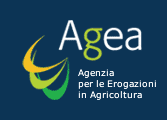 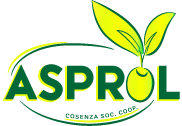 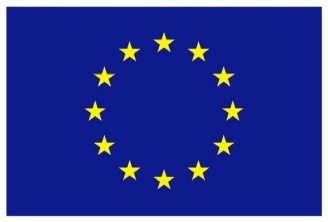 CORSO FORMAZIONE ASPIRANTE ASSAGGIATORE DI OLIO VERGINE DI OLIVAMODULO DI ISCRIZIONEIl/la sottoscritto/a _________________________________________________________________C.F. __________________________ Nato/a il _____________ a ________________________ Indirizzo  ___________________________________________ Prov  _______ CAP ___________  Tel/Cell _______________________ e-mail _______________________________________ Titolo di Studio  __________________________________________________________________ Posizione lavorativa _______________________________________________________________CHIEDEdi iscriversi al CORSO FORMAZIONE ASPIRANTE ASSAGGIATORE DI OLIO VERGINE DI OLIVA organizzato da ASPROL COSENZA Soc. Coop., nell’ambito del Progetto di cui al Reg. UE 611-615/14  che si terrà nei giorni 28, 29 novembre 01, 04, 05, 06, 12, 14 dicembre 2017 presso Confagricoltura Cosenza, sito nel comune di Cosenza – Via Piave, 3 e giorno 11 dicembre 2017 presso Az. Agr. Feraudo Adelaide C.da Sanso Terranova da Sibari – Cosenza.A tal fine, il/la Sottoscritto/a:Si impegna a versare la quota di compartecipazione di € 150È consapevole dell’obbligo di frequenza per ricevere l’attestato di partecipazione al Corso.Ai sensi della vigente normativa sulla riservatezza (privacy) AUTORIZZA il trattamento dei propri dati personali ai soli fini del Corso.Si allega Copia del Documento d’Identità.Firma___________________________________